MNAS IB SC 04 - “Өндөр хүчдлийн цахилгаан тоноглол, төхөөрөмжийн хяналтын байгууллагад тавих нэмэлт шалгуур үзүүлэлт”ХАМРАХ ХҮРЭЭЭнэ баримт бичиг нь MNAS IB AC 01 “Техникийн хяналтын байгууллагын итгэмжлэлийн шалгуур үзүүлэлт”-д заасан шаардлагыг  Өндөр хүчдлийн цахилгаан тоноглол, төхөөрөмжийн хяналтыг гүйцэтгэдэг Техникийн хяналтын байгууллага  хэрхэн хэрэглэх талаар тайлбарласан болно. Энэ баримт бичиг нь цахилгаан тоног төхөөрөмжийн бүрдэл хэсгүүдийн хяналтын баримт бичиг бөгөөд 1000В-ийн хувьсах гүйдэл буюу 1500В-ийн тогтмол гүйдлийн системийг хамаарна. Өндөр хүчдэлийн дамжуулах системийг тусад нь авч үзнэ.   Энэ баримт бичиг нь нийтийн хэрэглээний бус өндөр хүчдэлийн цахилгааны шит (жишээлбэл холбогч, конденсатор, реактор, трансформатор, мотор ба генератор) холбогдох өндөр хүчдэлийн кабель, залгаас, төгсгөлийн цэг зэрэг хяналтыг хамаарна. Нам хүчдэлд хувиргах үед HV/LV трансформатор нь нам хүчдэлийн кабельтай холбогдох ба туузан дамжуулагчийг нам хүчдэлийн хэлхээний гаралтаас салгасан байна. Өөрөөр хэлбэл тогто төхөөрмж ба туузан дамжуулагч нь хамгаалалтын өндөр хүчдэлийн бүсэд байна. Түүнчлэн системийн аюулгүй байдал, тогтвортой ажиллагааг хангах зорилгоор туслах тоног төхөөрөмжийн элементүүд триггер, батарей цэнэглэгч, хамгаалагч, хяналтын систем, газардуулагч системийг агуулна.  Хяналтыг боломжийн хэрэгжихүйц нөхцөлд ялангуяа эд хөрөнгөд аюул учруулах, хүн гэмтээх зэрэг аюул ослын ноцтой шалтгаан үүсгэж буй боломжит болон бодит согогуудыг бүртгэнэ. Энэ нь түүнчлэн хэрэв цахилгааны систем холбогдох хууль тогтоомж, шаардлага, үндэсний болон олон улсын стандартуудад нийцэж байвал удирдамж буюу бусад ижил төстэй баримт бичиг, зохистой дадлын кодтой мөн зохицсон байна.  Тус баримт бичигт MNAS IB AC 01 “Техникийн хяналтын байгууллагын итгэмжлэлийн шалгуур үзүүлэлт”-ээс тодорхой бүлгүүдийг онцлон техникийн нэмэлт шалгуурыг тогтоосон болно. Бусад бүлгүүдийн хувьд MNAS IB AC 01 болон холбогдох бусад баримт бичигт заасан шаардлагыг хангана.1.6 Дараах баримт бичгүүдтэй хамтад нь хэрэглэнэ. Үүнд:MNS ISO/IEC 17020: 2012 – “Тохирлын үнэлгээ. Хяналтын ажил эрхэлдэг төрөл бүрийн байгууллагын ажиллагаанд тавих шаардлага ” ILAC-P15:06/2014 “Техникийн хяналтын байгууллагын итгэмжлэлд  ISO/IEC 17020:2012 стандартыг хэрэглэх нь”MNAS IB AC 01 “Техникийн хяналтын байгууллагын итгэмжлэлийн шалгуур үзүүлэлт”АЖИЛТАН (MNAS IB AC 01 Бүлэг 6.1)Техникийн менежер буюу эрх бүхий баталгаажсан гарын үсэг бүхий ажилтан нь цахилгаан техникийн салбарын дипломтой, ерөнхий болон техникийн өргөн мэдлэгтэй, цахилгаан тоног төхөөрөмжийн суурилуулалт, эрсдэлтэй холбооотой хангалттай туршлагатай байна. Техникийн менежер буюу эрх бүхий баталгаажсан гарын үсэг бүхий ажилтан холбогдох цахилгаан техник, инженерийн салбарт доод тал нь 4 жил ажилласан байх шаардлагатай.   Хяналтын ажилтнууд нь дараах мэдлэгтэй байх шаардалагатай. Үүнд:а/ Холбогдох цахилгааны болон зохион бүтээлтийн стандарт, зохистой дадлын дүрмийн талаар тодорхой ойлголттой байх б/ Цахилгааны бүрэн бүтэн цогц байдал, хамгаалах аргын талаарх мэдлэгтэй байх в/ Шаардлагатай туршилтын арга техник, ямарваа нэг тусгайлсан цахилгаан хяналтын талаарх мэдлэгтэй байх. ТЕХНИК ХЭРЭГСЭЛ, ТОНОГ ТӨХӨӨРӨМЖ Техникийн хяналтын үед тоног төхөөрөмж болон хяналт нь зорилгодоо нийцсэн, байршилын хувьд тохиромжтой, хэрэглэхэд зохимжтой байна.ХЯНАЛТЫН АРГА БА ЖУРАМ (MNAS IB AC 01 Бүлэг 7.1)   Хяналтын байгууллага нь хяналтыг бүрэн хийж гүйцэтгэхийн тулд тоног төхөөрөмжийг тусгаарлах, шаардлагатай бол унтраах эсвэл дахин цэнэглэх гэх мэт үйлдэл бүрийг хяналтын байгууллагын үйлчилгээ авахыг хүссэн өргөдөл гаргагч нарт тодорхой заасан байна. Хяналтын байгууллага нь хяналтын үйл ажиллагааг тасалдуулах шалтгааныг хамгийн доод хэмжээнд байлгаж байхаар тоног төхөөрөмж/эзэмшигч/суурилуулалт/оператор/ хэрэглэгчидтэй хамтран ажиллана. Ялангуяа С төрлийн хяналтын байгууллага, хяналтын үйл ажиллагаа нь бусад үйл ажиллагаатай нэгэн зэрэг явагдаж байвал жишээлбэл засвар үйлчилгээний ажил явагдаж байх үед хяналтын үйл ажиллагааг цааш үргэлжлүүлэх зөвшөөрлийг сунгах боломжгүй. (бусад ижил төрлийн баримт бичиг)  Хэрэв зөвшөөрлийг сунгах гарцаагүй шаардлагатай тохиолдолд эрх бүхий ажилтан бичгээр мэдэгдсэн байх ёстой. 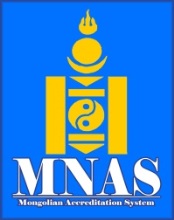 MNASMNASMONGOLIAN ACCREDITATION SYSTEMMONGOLIAN ACCREDITATION SYSTEMMONGOLIAN ACCREDITATION SYSTEMMONGOLIAN ACCREDITATION SYSTEMMONGOLIAN ACCREDITATION SYSTEMMONGOLIAN ACCREDITATION SYSTEMMNAS IB SC 04 MNAS IB SC 04 MNAS IB SC 04 “Өндөр хүчдлийн цахилгаан тоноглол, төхөөрөмжийн хяналтын байгууллагад тавих нэмэлт шалгуур үзүүлэлт ”“Өндөр хүчдлийн цахилгаан тоноглол, төхөөрөмжийн хяналтын байгууллагад тавих нэмэлт шалгуур үзүүлэлт ”“Өндөр хүчдлийн цахилгаан тоноглол, төхөөрөмжийн хяналтын байгууллагад тавих нэмэлт шалгуур үзүүлэлт ”“Өндөр хүчдлийн цахилгаан тоноглол, төхөөрөмжийн хяналтын байгууллагад тавих нэмэлт шалгуур үзүүлэлт ”“Өндөр хүчдлийн цахилгаан тоноглол, төхөөрөмжийн хяналтын байгууллагад тавих нэмэлт шалгуур үзүүлэлт ”“Өндөр хүчдлийн цахилгаан тоноглол, төхөөрөмжийн хяналтын байгууллагад тавих нэмэлт шалгуур үзүүлэлт ”“Өндөр хүчдлийн цахилгаан тоноглол, төхөөрөмжийн хяналтын байгууллагад тавих нэмэлт шалгуур үзүүлэлт ”“Өндөр хүчдлийн цахилгаан тоноглол, төхөөрөмжийн хяналтын байгууллагад тавих нэмэлт шалгуур үзүүлэлт ”“Өндөр хүчдлийн цахилгаан тоноглол, төхөөрөмжийн хяналтын байгууллагад тавих нэмэлт шалгуур үзүүлэлт ”“Өндөр хүчдлийн цахилгаан тоноглол, төхөөрөмжийн хяналтын байгууллагад тавих нэмэлт шалгуур үзүүлэлт ”“Өндөр хүчдлийн цахилгаан тоноглол, төхөөрөмжийн хяналтын байгууллагад тавих нэмэлт шалгуур үзүүлэлт ”“Өндөр хүчдлийн цахилгаан тоноглол, төхөөрөмжийн хяналтын байгууллагад тавих нэмэлт шалгуур үзүүлэлт ”“Өндөр хүчдлийн цахилгаан тоноглол, төхөөрөмжийн хяналтын байгууллагад тавих нэмэлт шалгуур үзүүлэлт ”“Өндөр хүчдлийн цахилгаан тоноглол, төхөөрөмжийн хяналтын байгууллагад тавих нэмэлт шалгуур үзүүлэлт ”“Өндөр хүчдлийн цахилгаан тоноглол, төхөөрөмжийн хяналтын байгууллагад тавих нэмэлт шалгуур үзүүлэлт ”“Өндөр хүчдлийн цахилгаан тоноглол, төхөөрөмжийн хяналтын байгууллагад тавих нэмэлт шалгуур үзүүлэлт ”“Өндөр хүчдлийн цахилгаан тоноглол, төхөөрөмжийн хяналтын байгууллагад тавих нэмэлт шалгуур үзүүлэлт ”“Өндөр хүчдлийн цахилгаан тоноглол, төхөөрөмжийн хяналтын байгууллагад тавих нэмэлт шалгуур үзүүлэлт ”“Өндөр хүчдлийн цахилгаан тоноглол, төхөөрөмжийн хяналтын байгууллагад тавих нэмэлт шалгуур үзүүлэлт ”“Өндөр хүчдлийн цахилгаан тоноглол, төхөөрөмжийн хяналтын байгууллагад тавих нэмэлт шалгуур үзүүлэлт ”“Өндөр хүчдлийн цахилгаан тоноглол, төхөөрөмжийн хяналтын байгууллагад тавих нэмэлт шалгуур үзүүлэлт ”“Өндөр хүчдлийн цахилгаан тоноглол, төхөөрөмжийн хяналтын байгууллагад тавих нэмэлт шалгуур үзүүлэлт ”“Өндөр хүчдлийн цахилгаан тоноглол, төхөөрөмжийн хяналтын байгууллагад тавих нэмэлт шалгуур үзүүлэлт ”“Өндөр хүчдлийн цахилгаан тоноглол, төхөөрөмжийн хяналтын байгууллагад тавих нэмэлт шалгуур үзүүлэлт ”“Өндөр хүчдлийн цахилгаан тоноглол, төхөөрөмжийн хяналтын байгууллагад тавих нэмэлт шалгуур үзүүлэлт ”“Өндөр хүчдлийн цахилгаан тоноглол, төхөөрөмжийн хяналтын байгууллагад тавих нэмэлт шалгуур үзүүлэлт ”“Өндөр хүчдлийн цахилгаан тоноглол, төхөөрөмжийн хяналтын байгууллагад тавих нэмэлт шалгуур үзүүлэлт ”“Өндөр хүчдлийн цахилгаан тоноглол, төхөөрөмжийн хяналтын байгууллагад тавих нэмэлт шалгуур үзүүлэлт ”“Өндөр хүчдлийн цахилгаан тоноглол, төхөөрөмжийн хяналтын байгууллагад тавих нэмэлт шалгуур үзүүлэлт ”“Өндөр хүчдлийн цахилгаан тоноглол, төхөөрөмжийн хяналтын байгууллагад тавих нэмэлт шалгуур үзүүлэлт ”“Өндөр хүчдлийн цахилгаан тоноглол, төхөөрөмжийн хяналтын байгууллагад тавих нэмэлт шалгуур үзүүлэлт ”“Өндөр хүчдлийн цахилгаан тоноглол, төхөөрөмжийн хяналтын байгууллагад тавих нэмэлт шалгуур үзүүлэлт ”“Өндөр хүчдлийн цахилгаан тоноглол, төхөөрөмжийн хяналтын байгууллагад тавих нэмэлт шалгуур үзүүлэлт ”“Өндөр хүчдлийн цахилгаан тоноглол, төхөөрөмжийн хяналтын байгууллагад тавих нэмэлт шалгуур үзүүлэлт ”“Өндөр хүчдлийн цахилгаан тоноглол, төхөөрөмжийн хяналтын байгууллагад тавих нэмэлт шалгуур үзүүлэлт ”“Өндөр хүчдлийн цахилгаан тоноглол, төхөөрөмжийн хяналтын байгууллагад тавих нэмэлт шалгуур үзүүлэлт ”“Өндөр хүчдлийн цахилгаан тоноглол, төхөөрөмжийн хяналтын байгууллагад тавих нэмэлт шалгуур үзүүлэлт ”“Өндөр хүчдлийн цахилгаан тоноглол, төхөөрөмжийн хяналтын байгууллагад тавих нэмэлт шалгуур үзүүлэлт ”“Өндөр хүчдлийн цахилгаан тоноглол, төхөөрөмжийн хяналтын байгууллагад тавих нэмэлт шалгуур үзүүлэлт ”“Өндөр хүчдлийн цахилгаан тоноглол, төхөөрөмжийн хяналтын байгууллагад тавих нэмэлт шалгуур үзүүлэлт ”“Өндөр хүчдлийн цахилгаан тоноглол, төхөөрөмжийн хяналтын байгууллагад тавих нэмэлт шалгуур үзүүлэлт ”“Өндөр хүчдлийн цахилгаан тоноглол, төхөөрөмжийн хяналтын байгууллагад тавих нэмэлт шалгуур үзүүлэлт ”“Өндөр хүчдлийн цахилгаан тоноглол, төхөөрөмжийн хяналтын байгууллагад тавих нэмэлт шалгуур үзүүлэлт ”“Өндөр хүчдлийн цахилгаан тоноглол, төхөөрөмжийн хяналтын байгууллагад тавих нэмэлт шалгуур үзүүлэлт ”“Өндөр хүчдлийн цахилгаан тоноглол, төхөөрөмжийн хяналтын байгууллагад тавих нэмэлт шалгуур үзүүлэлт ”“Өндөр хүчдлийн цахилгаан тоноглол, төхөөрөмжийн хяналтын байгууллагад тавих нэмэлт шалгуур үзүүлэлт ”“Өндөр хүчдлийн цахилгаан тоноглол, төхөөрөмжийн хяналтын байгууллагад тавих нэмэлт шалгуур үзүүлэлт ”“Өндөр хүчдлийн цахилгаан тоноглол, төхөөрөмжийн хяналтын байгууллагад тавих нэмэлт шалгуур үзүүлэлт ”“Өндөр хүчдлийн цахилгаан тоноглол, төхөөрөмжийн хяналтын байгууллагад тавих нэмэлт шалгуур үзүүлэлт ”“Өндөр хүчдлийн цахилгаан тоноглол, төхөөрөмжийн хяналтын байгууллагад тавих нэмэлт шалгуур үзүүлэлт ”“Өндөр хүчдлийн цахилгаан тоноглол, төхөөрөмжийн хяналтын байгууллагад тавих нэмэлт шалгуур үзүүлэлт ”“Өндөр хүчдлийн цахилгаан тоноглол, төхөөрөмжийн хяналтын байгууллагад тавих нэмэлт шалгуур үзүүлэлт ”“Өндөр хүчдлийн цахилгаан тоноглол, төхөөрөмжийн хяналтын байгууллагад тавих нэмэлт шалгуур үзүүлэлт ”“Өндөр хүчдлийн цахилгаан тоноглол, төхөөрөмжийн хяналтын байгууллагад тавих нэмэлт шалгуур үзүүлэлт ”Бэлтгэсэн:Бэлтгэсэн:Баталсан:Баталсан:Баталсан:Баталсан:Баталсан:Д.ОюунчимэгД.ОюунчимэгС.ГанцэцэгС.ГанцэцэгС.ГанцэцэгС.ГанцэцэгС.ГанцэцэгХЭВЛЭЛТИЙН №: 01     ӨӨРЧЛӨЛТИЙН№: 00     ӨӨРЧЛӨЛТИЙН№: 00     ӨӨРЧЛӨЛТИЙН№: 00     ӨӨРЧЛӨЛТИЙН№: 00     ӨӨРЧЛӨЛТИЙН№: 00     ӨӨРЧЛӨЛТИЙН№: 00ХЭВЛЭСЭН ОГНОО: 18.12.2015ХЭВЛЭСЭН ОГНОО: 18.12.2015ХЭВЛЭСЭН ОГНОО: 18.12.2015ХЭВЛЭСЭН ОГНОО: 18.12.2015ӨӨРЧИЛСӨН ОГНОО: ӨӨРЧИЛСӨН ОГНОО: ӨӨРЧИЛСӨН ОГНОО: ӨӨРЧИЛСӨН ОГНОО: ӨӨРЧИЛСӨН ОГНОО: ӨӨРЧИЛСӨН ОГНОО: 